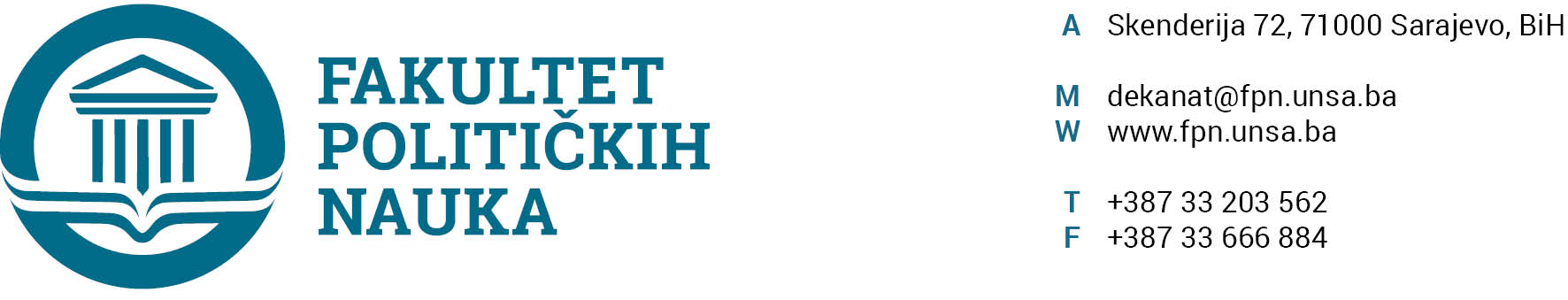 Broj: 02-1-   1264 -1/19 Sarajevo,  12.11.2019.g.Na osnovu člana 135. stav (3), i 117. stav (3) i stav(4) Zakona o visokom obrazovanju Kantona Sarajevo („Službene novine Kantona Sarajevo“ br.33/17), člana 104. i 211. stav (3)  Statuta Univerziteta u Sarajevo, Upita o davanju saglasnoti za angažman od 30.10.2019. godine i Zahtjeva za angažman od 01.11.2019. godine,  Vijeće Fakulteta političkih nauka Univerziteta u Sarajevu na sjednici održanoj 12.11.2019. godine  donosi O D L U K Uo  davanju prethodne saglasnosti za angažman na drugoj visokoškolskoj ustanoviI	PROF.DR. SMAILU ČEKIĆU, redovnom profesoru  Fakulteta političkih nauka Univerziteta u Sarajevu, izabranom na nastavne predmete: Historija BiH, Historija Jugoistočne Evrope, čije je trenutno opterećenje u zimskom semestru ak. 2019/2020. godine ukupno 90 sati (6 sati sedmično), daje se prethodna saglasnost za angažovanje u nastavi na Američkom Univerzitetu u BiH na predmetu:„HISTORIJA RATOVA“(2 SATA PREDAVANJA SEDMIČNO-UKUPNO 30 SATI U SEMESTRU)IIIspunjeni su svi propisani uvjeti za donošenje saglasnosti po stavu I ove odluke.III	Odluka stupa na snagu danom donošenja, a primjenjuje se za zimski semestar u akademskoj 2019/2020. godini.						                                                    D E K A N			                                                                    ___________________________									  prof. dr. Sead TurčaloDostaviti:Materijal za Vijeće,Prof.dr. Smail Čekić,Sekretar Fakulteta,a/aBroj: 02-1- 1265   -1/19 Sarajevo,  12.11.2019.g.Na osnovu člana 135. stav (3), i 117. stav (3) i stav(4) Zakona o visokom obrazovanju Kantona Sarajevo („Službene novine Kantona Sarajevo“ br.33/17), člana 104. i 211. stav (3)  Statuta Univerziteta u Sarajevo, Upita o davanju saglasnoti za angažman od 30.10.2019. godine i Zahtjeva za angažman od 01.11.2019. godine,  Vijeće Fakulteta političkih nauka Univerziteta u Sarajevu na sjednici održanoj 12.11.2019. godine  donosi O D L U K Uo  davanju prethodne saglasnosti za angažman na drugoj visokoškolskoj ustanoviI	MR.OSMANU SUŠIĆU, višem asistentu  Fakulteta političkih nauka Univerziteta u Sarajevu, izabranom na naučnu oblast Politologija, čije je trenutno opterećenje u zimskom semestru ak. 2019/2020. godine ukupno 60 sati (4 sata sedmično), daje se prethodna saglasnost za angažovanje u nastavi na Američkom Univerzitetu u BiH na predmetu:„HISTORIJA RATOVA“(2 SATA VJEŽBI  SEDMIČNO-UKUPNO 30 SATI U SEMESTRU)IIIspunjeni su svi propisani uvjeti za donošenje saglasnosti po stavu I ove odluke.III	Odluka stupa na snagu danom donošenja, a primjenjuje se za zimski semestar u akademskoj 2019/2020. godini.							                                  D E K A N			                                                                    ___________________________									  prof. dr. Sead TurčaloDostaviti:Materijal za Vijeće,V.asst. Osman Sušić,Sekretar Fakulteta,a/a